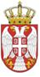 	Република СрбијаОСНОВНА ШКОЛА „КРАЉ ПЕТАР  I“        Ниш, Војводе Путника бр. 1Број: 610-1357/79- 2022-01      Датум:31. 10. 2022. годинеЗ  А  П  И  С  Н  И  К  		са седнице Школског одбора  ОШ »Краљ Петар I« у Нишу	   	одржане телефонским путем дана 31. 10.  2022. године. ОДЛУКЕ1.Донета Одлука о одобравању директору плаћеног одсуства  за одлазак на стручни скуп који ће се одржати на Тари у периоду од 09. 11. до 11. 11. 2022. године2. Донета Одлука о одобравању директору коришћења дела  годишњег одмора за 2022. годину у трајању од 3 радна дана.								записничарЛидија Цветковић